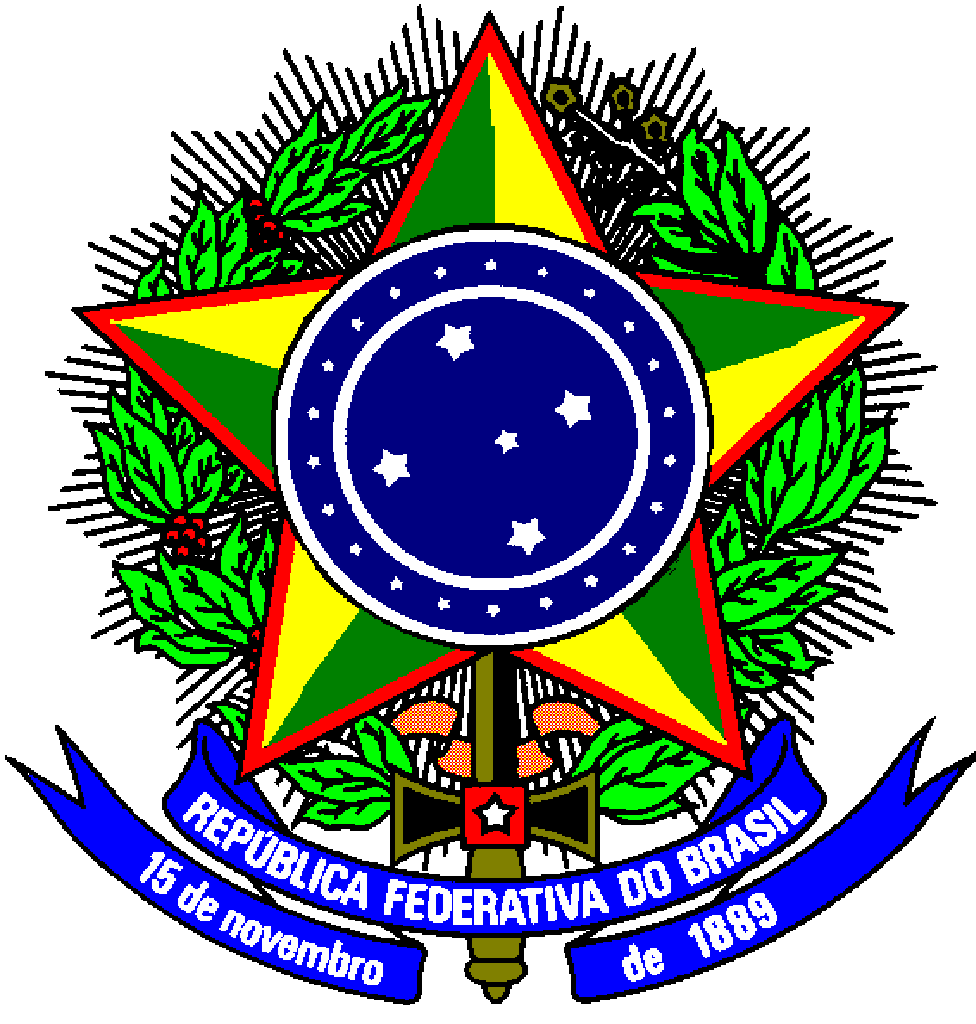 Serviço Público FederalMinistério da EducaçãoUniversidade Federal FluminenseRELATÓRIO DE ATIVIDADE DE VIAGEMRelatório de ViagemJustificativa para prestação de contas realizada fora do prazo (5 dias do término da viagem)A viagem foi realizada dentro do período previsto?  	 Sim.	Não. Justifique.Local, Clique aqui para inserir uma data.________________________________________Proposto                  De Acordo, _____________________________________                                    Chefia ImediataNome do PropostoContatoÓrgão/SetorData Início da ViagemData Fim da ViagemRoteiro da ViagemTipo de TransporteTipo de Auxílio